                 Rzeszów, 02 marca 2023 r.WT.2370.4.2023INFORMACJA  O ZAPYTANIACH  WYKONAWCÓWWRAZ  Z  WYJAŚNIENIAMI ZAMAWIAJĄCEGOdot.: postępowania o udzielenie zamówienia publicznego, numer sprawy: WT.2370.4.2023Nazwa zadania: „Dostawa samochodu specjalnego z drabiną mechaniczną”W odpowiedzi na skierowane do Zamawiającego zapytania dotyczące treści specyfikacji warunków zamówienia informujemy:Pytanie 1 (pkt 2.20 Załącznika nr 1 do SWZ – Opis przedmiotu zamówienia)Czy Zamawiający dopuści zamiast tylnej lampy błyskowej 360° inne rozwiązanie: trzy lampy punktowe typu LED, umieszczone w tylnej części parku drabinowego (po jednej lampie z prawej i lewej strony, trzecia lampa z tyłu parku drabinowego). Takie rozwiązanie zapewnia, że lampy są dobrze widoczne – pojedyncza lampa obrotowa jest bowiem zawsze z jednej strony przesłonięta parkiem drabinowym. Odpowiedź 1Zamawiający również dopuszcza takie rozwiązanie.Pytanie 2 (pkt 4.9 Załącznika nr 1 do SWZ – Opis przedmiotu zamówienia) Czy Zamawiający wyrazi zgodę, aby konsole operatorskie nie były zabezpieczone pokrowcami w kolorze czerwonym, jeśli konstrukcja konsoli jest taka, iż są one zabezpieczone przed działaniem czynników atmosferycznych?Istotne znaczenie ma również wymóg, aby operator miał możliwość natychmiastowego odczytu stanu drabiny po załączeniu PTO, a zastosowanie pokrowców uniemożliwi spełnienie tego wymogu.Odpowiedź 2Zamawiający również dopuszcza takie rozwiązanie.Pytanie 3 (pkt 4.22 oraz 5.5 Załącznika nr 1 do SWZ – Opis przedmiotu zamówienia)Czy Zamawiający dopuści działko wodno-pianowe zdalnie sterowane z kosza ratowniczego i z głównego stanowiska operatora, zamontowane na stałe w przedniej ścianie kosza?Jest to rozwiązanie bardziej korzystne , ułatwiające pracę ratownikom i oszczędzające cenny czas – układ wodno-pianowy jest gotowy do pracy natychmiast po podłączeniu zasilania do nasad 75.Mając nadzieję na pozytywną odpowiedź zwracamy uwagę, iż zamontowanie działka wodno-pianowego na stałe w koszu powoduje niemożliwość zainstalowania w koszu 3 przyłączy. Czy w takim przypadku Zamawiający wyrazi zgodę na zamontowanie w koszu tylko przyłącza 1xStorzC/52? Oczywiście , w instalacji wodno-pianowej będzie przyłącze szybkiego natarcia.Odpowiedź 3Zamawiający również dopuszcza takie rozwiązanie.Pytanie 4 (pkt 5.5 Załącznika nr 1 do SWZ – Opis przedmiotu zamówienia)Czy Zamawiający wyrazi zgodę, aby przynajmniej część wyposażenia wymienionego w punkcie 5.5 (na przykład zwijadło wężowe, podest do mocowania wentylatora, wentylator) była przewożona na platformie na obrotnicy drabiny, obok agregatu prądotwórczego. Pozwoli to zaoszczędzić przestrzeń w skrytkach sprzętowych, która jest dosyć ograniczona, a którą użytkownik może wykorzystać na inny sprzęt w przyszłości.Odpowiedź 4Zamawiający również dopuszcza takie rozwiązanie pod warunkiem zabezpieczenia wyposażenia przewożonego na platformie obrotnicy przed szkodliwym działaniem czynników atmosferycznych.Pytanie 5 (pkt 6 Załącznika nr 1 do SWZ – Opis przedmiotu zamówienia)Prosimy o podanie, jakiego typu sprzęt jest stosowany  przez użytkownika pojazdu:aparaty powietrzne nadciśnienioweautomaty w aparatachmaskisygnalizatory bezpieczeństwaszelki ratownicze oraz w jakim wymiarzeOdpowiedź 5aparaty powietrzne nadciśnieniowe MSA noszak M1 MAXX SL, ozn. producenta  M1-WO-C4-BSH-BR-TM-AM-GA-S3-IN-J2-KN-LN-HS-NN-PL-PNautomaty w aparatach M1 AS, ozn. producenta 10207729maski G1 ozn. producenta C-M-1-M-E-R-Psygnalizatory bezpieczeństwa MSA - sygnalizator bezruchu „motion SCOUT K-T-UK z czujnikiem temperatury, posiadające świadectwo dopuszczenia CNBOPSzelki bezpieczeństwa PROTEKT P-72mX ozn. producenta AB172mX 
Rozmiary szelek M-XL - 2 szt.Pytanie 6 (pkt 6.27 Załącznika nr 1 do SWZ – Opis przedmiotu zamówienia) Czy Zamawiający dopuści dostarczenie dodatkowo skrzynki transportowej z uchwytem, zamiast torby, która prawdopodobnie już nie jest produkowana?Odpowiedź 6Zamawiający również dopuszcza takie rozwiązanie.Pytanie 7 (pkt 4.25 Załącznika nr 1 do SWZ – Opis przedmiotu zamówienia)Czy poprzez „automatyczny system tłumienia drgań” Zamawiający ma na myśli:pełny elektro-hydrauliczny system stabilizacji komputerowej – tłumienie wahań przęseł wywołanych gwałtownymi podmuchami wiatru lub zmianą obciążenia kosza – czyli wahania wywołanego wejściem lub skokiem do kosza osób na wysokości lub podmuchami wiatru w obu osiach: pionowej i poziomej (w osi obrotu) czyuproszczony system polegający na tłumieniu wahań przęseł tylko w jednej płaszczyźnie, bez tłumienia w osi poziomej (obrotu).Odpowiedź 7Zamawiający podtrzymuje zapis określony w pkt 4.25 Załącznika nr 1 do SWZ.Zamawiający wymaga systemu, który w sposób automatyczny będzie tłumić  drgania przęseł przy gwałtownych zmianach obciążenia kosza oraz nagłych podmuchach wiatru ( w osi pionowej i poziomej).Powyższe wyjaśnienia należy uwzględnić w przygotowanej przez Wykonawcę ofercie.Do wiadomości:Uczestnicy postępowania.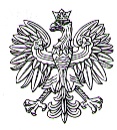 PODKARPACKI KOMENDANT  WOJEWÓDZKIPAÑSTWOWEJ STRAŻY POŻARNEJ35-016 Rzeszów, ul. Mochnackiego 4Podkarpacki Komendant WojewódzkiPaństwowej Straży Pożarnej(-)nadbryg. Andrzej Babiec(podpisano bezpiecznym podpisem elektronicznym)